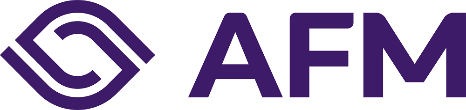 Declaration no antecedents Company nameNumber Chamber of CommerceCase number** Not mandatory.  This declaration is a part of the questions about your integrity. You only have to fill in this declaration if you have been assessed on your integrity by the AFM or the Dutch Central Bank (DNB) before and there have been no relevant facts or circumstances in relation to your integrity ever since. If there have been relevant facts or circumstances in relation to your integrity, you have to fill in the Integrity Screening Form again. Please read the Integrity Screening Form if you have any doubts if there have been any relevant facts or circumstances.Personal information appointee First name(s)								       Initial(s)Infix(es)		 					Last nameDeclarationI hereby declare there have been no relevant facts or circumstances (as stated in the Integrity Screening Form) that could lead to a new integrity assessment, since the last time I have been assessed on my integrity by the AFM and/or DNB. SignatureThis declaration must be signed. DateSignature